Задание: разработать усилитель радиочастоты по заданным исходным данным и произвести его моделирование в программе microcap.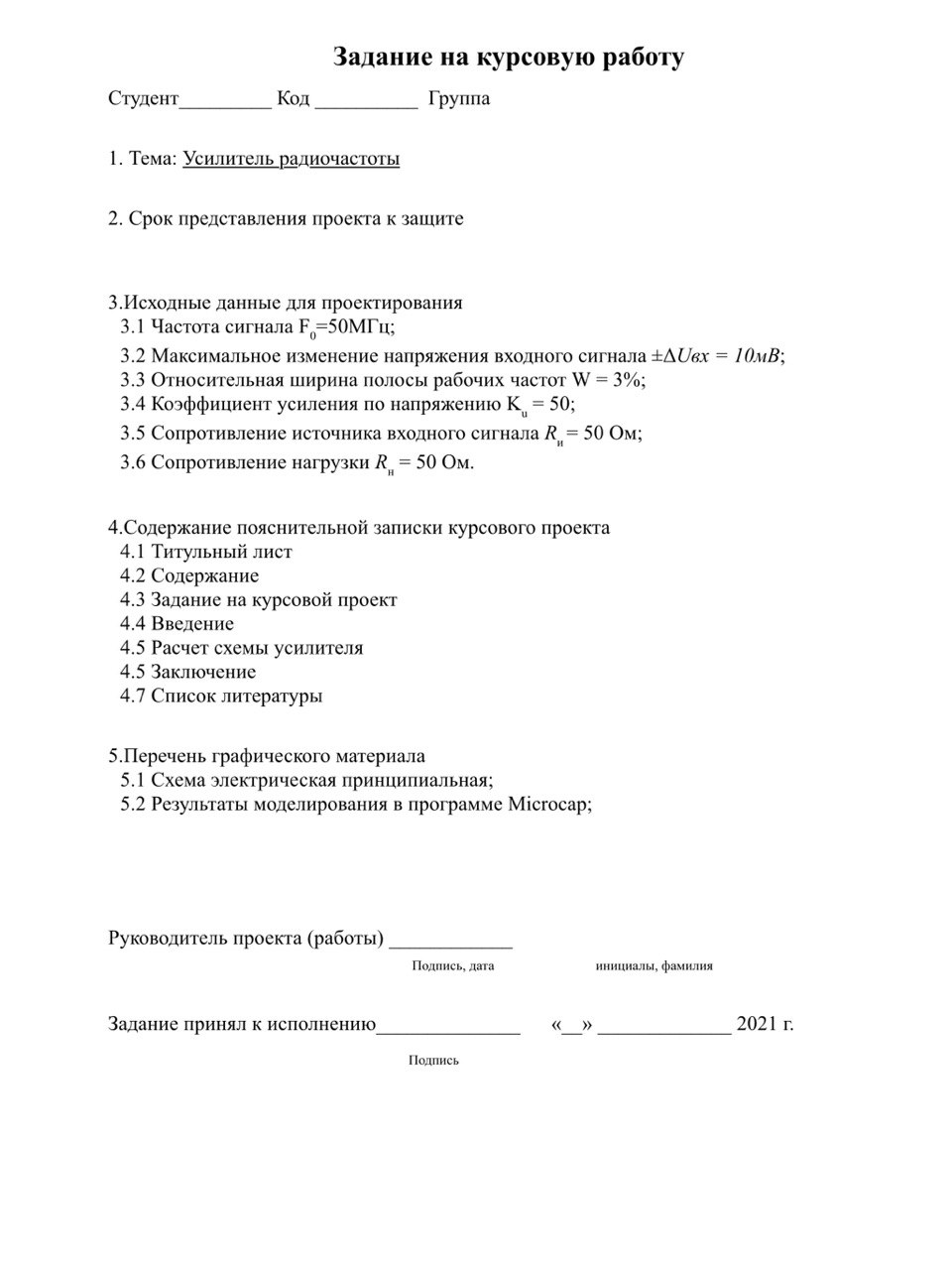 